




Cursushandleiding AutoCAD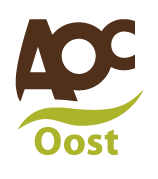 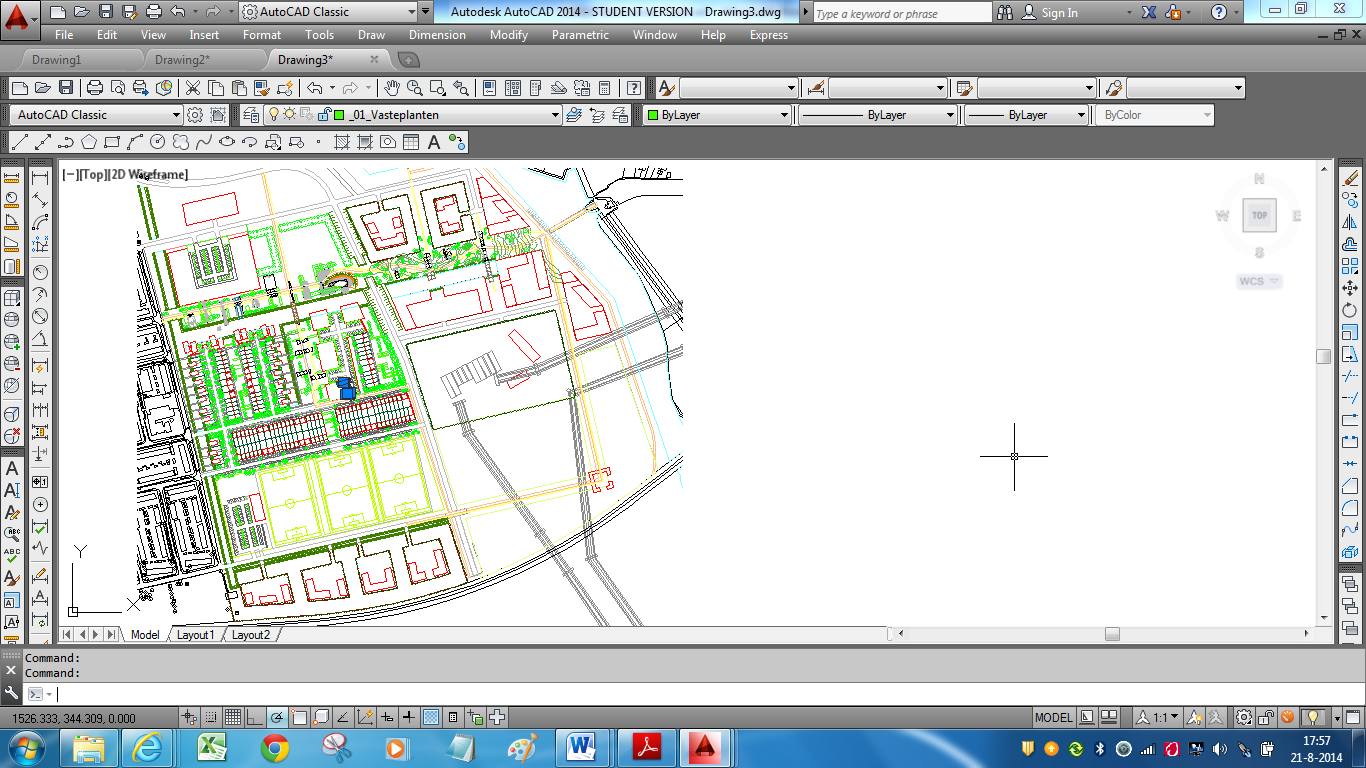 Medewerker buitenruimte Vakbekwaam hovenier Vakbekwaam medewerker groenvoorziening Manager natuur en recreatie2015-2016Periode 30. Integrale opdracht ontwerpen De hovenier/groenvoorziener maakt een ontwerp van een tuin of park. OntwerpenAan het eind van deze integrale opdracht kan de leerling ……Onderwerpen die in deze cursus aan bod komen: 2. Deelopdrachten Werkstuk park Zwolle (verharding, tuinmeubilair, gebouwen, tuinen, pergola, etc.)Werkstuk technische werkenEindtoets AutoCAD3. Beoordeling van eindopdracht en deelopdrachten Het onderdeel wordt afgesloten met een eindtoets.Alle deelopdrachten moeten met een voldoende worden afgesloten.4. Cursusorganisatie De cursus duurt 24 lesuren. Mocht het niet lukken de opdrachten in deze lesuren te maken, dan gaat de leerling de opdrachten thuis verder afmaken.De cursus staat op de dinsdagen ingepland. Voor de exacte data en tijdstippen kan de leerling de studieplanning raadplegen.5. Verantwoording In het kader van de Integrale Opdracht over ontwerpen volgt de leerling cursussen over:AutoCADSketchUpOntwerpenBeplantingsplanGIS Deze cursushandleiding gaat over het onderdeel AutoCAD.InformatieAlle opdrachten voor deze cursus staan in de Wikiwijs:maken.wikiwijs.nl/61390/Computertekenen_voor_AOC_OostLeerdoelenDe leerling:kan met AutoCAD een plattegrond van een tuin of park tekenenkan lijnen, vlakken, cirkels tekenenkan objecten kopiëren, spiegelen, draaien, arceren, afschuinen, etc.kan werken met (pool-)coördinatenkan een tekening afwerken, compleet met teksten, kader, legenda;kan een tekening op schaal printen;kan van een kunstwerk een vooraanzicht, bovenaanzicht en doorsnede tekenen;etc.Bijlage: Geen